ИВАНОВСКАЯ ОБЛАСТЬАДМИНИСТРАЦИЯ  ЮЖСКОГО  МУНИЦИПАЛЬНОГО  РАЙОНАПОСТАНОВЛЕНИЕот ________________  № _______г. ЮжаОб утверждении порядка предоставления порубочного билета и (или) разрешения на пересадку деревьев и кустарников на территории Южского городского поселения Южского муниципального районаВ соответствии с Федеральными законами от 06.10.2003 N 131-ФЗ "Об общих принципах организации местного самоуправления в Российской Федерации", постановлением Правительства Российской Федерации от 30.04.2014 N 403 "Об исчерпывающем перечне процедур в сфере жилищного строительства", распоряжением Правительства Ивановской области от 20.04.2016 N 62-рп "Об утверждении плана мероприятий по обеспечению соблюдения на территории Ивановской области исчерпывающего перечня процедур в сфере жилищного строительства" Администрация Южского муниципального района   п о с т а н о в л я е т:1. Утвердить Порядок предоставления порубочного билета и (или) разрешения на пересадку деревьев и кустарников на территории Южского городского поселения Южского муниципального района (прилагается).2. Опубликовать настоящее постановление в официальном издании «Правовой Вестник Южского муниципального района» и разместить на официальном сайте Южского муниципального района в информационно - телекоммуникационной сети Интернет.Глава Южского муниципального района 			  В.И. ОврашкоПриложение к ПостановлениюАдминистрации Южского муниципального районаОт ___________________ №_________ПОРЯДОКПРЕДОСТАВЛЕНИЯ ПОРУБОЧНОГО БИЛЕТА И (ИЛИ) РАЗРЕШЕНИЯНА ПЕРЕСАДКУ ДЕРЕВЬЕВ И КУСТАРНИКОВ НА ТЕРРИТОРИИЮЖСКОГО ГОРОДСКОГО ПОСЕЛЕНИЯ ЮЖСКОГО МУНИЦИПАЛЬНОГО РАЙОНА1. Общие положения1. Порядок предоставления порубочного билета и (или) разрешения на пересадку деревьев и кустарников на территории Южского городского поселения Южского муниципального района (далее - Порядок) разработан в соответствии с Градостроительным кодексом Российской Федерации, Федеральными законами от 10.01.2002 N 7-ФЗ "Об охране окружающей среды", от 06.10.2003 N 131-ФЗ "Об общих принципах организации местного самоуправления в Российской Федерации", постановлением Правительства Российской Федерации от 30.04.2014 N 403 "Об исчерпывающем перечне процедур в сфере жилищного строительства", Правилами благоустройства и содержания территории Южского городского поселения, утвержденными Постановлением Администрации Южского муниципального района от 31.10.2017 г. №1056-п, в целях повышения уровня благоустройства, увеличения площадей зеленых насаждений общего пользования, их сохранности и своевременного восстановления.2. Порядок устанавливает единые правила согласования работ по вырубке (сносу), обрезке, пересадке зеленых насаждений, методику определения восстановительной стоимости зеленых насаждений, правила оформления порубочного билета и (или) разрешения на пересадку деревьев и кустарников на территории Южского городского поселения Южского муниципального района.3. Предоставление порубочного билета и (или) разрешения на пересадку деревьев и кустарников осуществляется Муниципальным казенным учреждением «Управление городского хозяйства (далее Уполномоченный орган).2. Основные термины и понятия4. В настоящем Порядке используются следующие термины и понятия:1) зеленые насаждения - древесная, древесно-кустарниковая, кустарниковая и травянистая растительность как искусственного, так и естественного происхождения;2) аварийно опасные деревья - деревья, угрожающие своим падением или обламыванием отдельных ветвей целостности зданий, сооружений, воздушных линий инженерных коммуникаций, жизни и здоровью граждан и имуществу, принадлежащему физическим и юридическим лицам;3) вырубка (снос) зеленых насаждений - прекращение существования зеленых насаждений, выполняемое в связи с их заменой либо на основании необходимости ведения строительных, ремонтных или архитектурно-планировочных работ, произведенное на основании выданного порубочного билета установленного образца;4) обрезка зеленых насаждений - опиливание (обрезка) с целью формирования желаемого вида крон отдельных деревьев, деревьев и кустарников в аллеях, бордюрах и других насаждениях;5) пересадка зеленых насаждений - выкапывание зеленых насаждений и последующая посадка данных зеленых насаждений на другой территории, проводимые на основании проекта пересадки, утвержденного в установленном порядке, и разрешения на пересадку, оформленного в установленном порядке;6) порубочный билет - разрешительный документ на вырубку (снос), обрезку деревьев и кустарников;7) разрешение на пересадку деревьев и кустарников - специальное разрешение, выдаваемое на пересадку деревьев и кустарников;8) восстановительная стоимость - стоимостная оценка зеленых насаждений, устанавливаемая для учета их ценности при сносе, повреждении или уничтожении, включая расходы на создание и содержание зеленых насаждений.3. Порядок предоставления порубочного билетаи (или) разрешения на пересадку деревьев и кустарников5. Порубочный билет и (или) разрешение на пересадку деревьев и кустарников выдается на проведение работ с зелеными насаждениями, произрастающими на земельных участках в муниципальной собственности Южского городского поселения Южского муниципального района и на земельных участках, государственная собственность на которые не разграничена (далее – муниципальные земли).Порубочный билет и (или) разрешение на пересадку деревьев и кустарников, произрастающих на особо охраняемых природных территориях, относящихся к памятникам природы Ивановской области, выдается после согласования с Департаментом природных ресурсов и экологии Ивановской области.6. Производство работ по вырубке (сносу), обрезке зеленых насаждений допускается проводить только при наличии порубочного билета, выдаваемого по форме согласно приложению 1 к Порядку.7. Производство работ по пересадке деревьев и кустарников производится на основании разрешения на пересадку деревьев и кустарников на муниципальных землях территории Южского городского поселения Южского муниципального района (далее - разрешение на пересадку), выдаваемого по форме согласно приложению 2 к Порядку.8. Вырубка (снос), обрезка, пересадка зеленых насаждений осуществляются в случаях:1) реализации проекта, предусмотренного градостроительной документацией и (или) разрешением на строительство, а также в целях благоустройства территории Южского городского поселения Южского муниципального района;2) проведения санитарных рубок (в том числе удаления опасно аварийных деревьев и кустарников), реконструкции зеленых насаждений;3) сноса деревьев, место произрастания которых не соответствует требованиям действующих норм и правил;4) проведения аварийных работ, предотвращения и ликвидации чрезвычайных ситуаций природного и техногенного характера;5) проведения капитального и текущего ремонта инженерных коммуникаций;6) в иных случаях.9. Для получения порубочного билета и/или разрешения на пересадку зеленых насаждений, включая получение таких разрешительных документов с целью строительства новых объектов, реконструкции, капитального или текущего ремонта существующих, лицо, заинтересованное в производстве работ по вырубке (сносу), обрезке, пересадке зеленых насаждений (далее - заявитель), направляет письменное заявление о выдаче порубочного билета и/или разрешения на пересадку (далее – заявление) в Уполномоченный орган по форме согласно приложению 3 к Порядку и следующие документы (их копии с подлинниками для сверки):а) документ, удостоверяющий личность заявителя (для физического лица), его копию с подлинником для сверки;б) копия документа, удостоверяющего права (полномочия) представителя заявителя (в случае если с заявлением обращается представитель заявителя);в) сведения о местоположении, количестве, видах, диаметре ствола и состоянии зеленых насаждений;в) схема участка с нанесенными зелеными насаждениями, подлежащими вырубке (сносу), обрезке, пересадке, с указанием примерных расстояний до ближайших строений или других ориентиров;г) сведения о местоположении, количестве, видах, диаметре ствола и состоянии зеленых насаждений (перечетная ведомость зеленых насаждений, подлежащих вырубке (сносу), обрезке, пересадке);е) копии разрешительных документов на строительство, реконструкцию или ремонт объекта.10. Перечень документов (информации), запрашиваемых в порядке межведомственного информационного взаимодействия в соответствующих органах (организациях) и имеющихся в их распоряжении:а) о принадлежности земельного участка, на котором произрастают зеленые насаждения, заявленные к вырубке (сносу), обрезке, пересадке, к муниципальной собственности или к земельным участкам, государственная собственность на которые не разграничена (в случае вырубки (сноса), обрезки зеленых насаждений, произрастающих на земельном участке, предоставленном в пользование, - копия документа, подтверждающего права на земельный участок).11. Заявитель вправе самостоятельно предоставить полный пакет документов, необходимых для получения порубочного билета и/или разрешения на пересадку.12. Основания для отказа в приеме заявления и документов, необходимых для предоставления порубочного билета и/или разрешения на пересадку, отсутствуют.13. Производство работ по вырубке (сносу), обрезке зеленых насаждений, а также вывоз срубленных зеленых насаждений и порубочных остатков производятся в соответствии с установленными нормами и правилами за счет средств заявителя. Хранить срубленные зеленые насаждения и порубочные остатки на месте производства работ запрещается.14. В случае необходимости вырубки (сноса), обрезки сухостойных и аварийно опасных зеленых насаждений, угрожающих падением или обламыванием отдельных ветвей целостности зданий, сооружений, жизни и здоровью граждан, имуществу, принадлежащему физическим и юридическим лицам, и (или) инженерно-коммуникационным сетям, заявитель вправе обратиться в Уполномоченный орган, а также в эксплуатационные организации (предприятия), в обязанности которых входят вопросы текущего содержания инженерно-коммуникационных сетей. Работы по вырубке (сносу), обрезке сухостойных и аварийно опасных зеленых насаждений, находящихся на общественной территории, осуществляются Уполномоченным органом в соответствии с пунктом 6 Порядка. Эксплуатационные организации (предприятия) получают необходимые разрешительные документы в соответствии с настоящим Порядком и действующим законодательством Российской Федерации.15. Срок проведения процедуры Уполномоченным органом составляет не более 30 календарных дней с даты регистрации (присвоения входящего номера) заявления с прилагаемыми к нему документами.16. Оплата восстановительной стоимости является обязательной во всех случаях повреждения, сноса или уничтожения зеленых насаждений, за исключением случаев, установленных пунктом 17 Порядка.17. Восстановительная стоимость не взимается в следующих случаях:1) при вырубке (сносе) зеленых насаждений, попадающих в охранные зоны инженерных коммуникаций, определяемых согласно действующим нормам и правилам;2) при проведении рубок ухода, санитарных рубок и реконструкции зеленых насаждений;3) при вырубке (сносе) усыхающих, сухостойных и аварийно опасных зеленых насаждений;4) при проведении обрезки зеленых насаждений;5) при вырубке зеленых насаждений в целях ликвидации аварийных и иных чрезвычайных ситуаций;6) при вырубке (сносе) зеленых насаждений, место произрастания которых не соответствует требованиям действующих норм и правил;7) при вырубке зеленых насаждений в результате проведения работ, финансируемых за счет средств федерального, регионального и местного бюджетов, за счет привлечения внебюджетных средств в целях благоустройства территории Южского городского поселения Южского муниципального района, специально отведенной (закрепленной) для этих целей, а также в целях реализации инвестиционных проектов по строительству (реконструкции) социально значимых объектов на территории Южского городского поселения Южского муниципального района;8) при пересадке зеленых насаждений.18. Средства от оплаты восстановительной стоимости подлежат зачислению в бюджет Южского городского поселения.19. Сотрудник Уполномоченного органа, в сроки, указанные в пункте 14 Порядка:1) осуществляет проверку представленных документов;2) осуществляет обследование земельного участка, на котором расположены зеленые насаждения, с составлением акта оценки состояния зеленых насаждений по форме согласно приложению 4 к Порядку;3) производит расчет восстановительной стоимости в соответствии с методикой определения восстановительной стоимости зеленых насаждений на территории Южского городского поселения Южского муниципального района (приложение 6 к Порядку) и направляет в адрес заявителя извещение о восстановительной стоимости зеленых насаждений (приложение 5 к Порядку) (при необходимости);4) оформляет порубочный билет и/или разрешение на пересадку или отказывает в оформлении порубочного билета и/или разрешения на пересадку, приложения 1 и 2 к Порядку соответственно.20. Деревья и кустарники, подлежащие вырубке (сносу), обрезке, пересадке, обследуются комиссионно на основании приказа Уполномоченного органа. 21. По результатам проверки представленных документов сотрудник Уполномоченного органа оформляет порубочный билет и/или разрешение на пересадку или отказывает в оформлении порубочного билета и/или разрешения на пересадку.22. Оснований для приостановления процедуры предоставления порубочного билета и/или разрешения на пересадку не предусмотрено.23. Основаниями для отказа в предоставлении порубочного билета и/или разрешения на пересадку являются:1) выявление в заявлении и (или) в прилагаемых к нему документах недостоверной, искаженной или неполной информации, в том числе представление заявителем документов, срок действительности которых на момент поступления в Уполномоченный орган в соответствии с действующим законодательством истек;2) непредставление Заявителем одного или более документов, указанных в пункте 9 Порядка;3) текст в заявлении и (или) в прилагаемых к нему документах не поддается прочтению;4) непредставление Заявителем копии платежного документа об оплате восстановительной стоимости зеленых насаждений (в случае необходимости такой оплаты);5) несоответствие показателей количества, ассортимента, состояния либо локализации насаждений, указанных в заявлении о выдаче порубочного билета, разрешения на пересадку, данным, приведенным в проектной документации, или фактическим данным, выявленным при осмотре объекта;6) невозможность обследования земельного участка (озелененной территории) с целью составления акта оценки зеленых насаждений в связи с отсутствием доступа на земельный участок (озелененную территорию);7) установление в ходе выездного осмотра отсутствия целесообразности в вырубке (сносе), обрезке, пересадке зеленых насаждений.24. Письмо об отказе в предоставлении порубочного билета и/или разрешения на пересадку с указанием причин отказа подписывается директором Уполномоченного органа, регистрируется в порядке делопроизводства и предоставляется Заявителю.25. Срок действия порубочного билета на вырубку (снос) зеленых насаждений устанавливается 1 (один) год.26. Срок действия порубочного билета на обрезку зеленых насаждений устанавливается 1 (один) год в периоды до весеннего распускания почек и после осеннего опадания листвы.27. Срок действия разрешения на пересадку зеленых насаждений устанавливается 1 (один) год в периоды до весеннего распускания почек и после осеннего опадания листвы.28. Вырубка (снос), обрезка аварийно опасных насаждений в случае возникновения внезапной угрозы жизни, здоровью людей, имуществу юридических и физических лиц, а также в иных экстремальных ситуациях, требующих безотлагательных действий (в том числе при прогнозах шквалистого ветра, урагана, возникновении аварий на инженерных сетях, ликвидации последствий стихийных бедствий), производятся их собственниками и владельцами и/или собственниками и иными владельцами зданий, сооружений и иных объектов (в т. ч. инженерных коммуникаций, включая ЛЭП) без предварительного оформления разрешения.29. При этом лицо, осуществившее вырубку (снос), обрезку зеленых насаждений, направляет в Уполномоченный орган в течение трех рабочих дней с момента вырубки (сноса), обрезки уведомление с описанием адреса, даты, причин, количества снесенных или обрезанных насаждений, к которому прикладываются материалы фото и/или видеофиксации аварийного состояния объектов зеленых насаждений перед моментом вырубки (сноса), обрезки.30. После получения уведомления Уполномоченный орган организует комиссионное обследование зеленых насаждений на месте их произрастания совместно с уведомителем, месте вырубки (сноса), обрезки и составляет акт оценки состояния зеленых насаждений с вручением копии акта уведомителю.31. В случае выявления необоснованной вырубки (сноса), обрезки зеленых насаждений без выдачи порубочного билета или в случае обнаружения фактов неправомерных действий, вскрывающих причины приведения насаждений в аварийное состояние (обрубка корней при земляных работах с отсутствием разрешительной документации на данные виды работ и т.п.), сотрудником Уполномоченного органа фиксируется факт правонарушения, составляется акт оценки состояния зеленых насаждений с указанием поврежденных или уничтоженных зеленых насаждений. На основании акта Уполномоченный орган рассчитывает их восстановительную стоимость в соответствии с методикой определения восстановительной стоимости зеленых насаждений на территории Южского городского поселения Южского муниципального района.32. При выявлении лиц, виновных в необоснованной вырубке (сносе), или лиц, виновных в приведение насаждений в аварийное состояние, в результате чего возникла необходимость произвести вырубку (снос), сотрудник Уполномоченного органа подготавливает уведомление в адрес указанных лиц о необходимости оплаты восстановительной стоимости за самовольную вырубку (снос) зеленых насаждений.33. Ответственность за соблюдение требований безопасности при производстве работ по вырубке (сносу), обрезке, пересадке зеленых насаждений несет лицо, осуществляющее производство работ по вырубке (сносу), обрезке, пересадке зеленых насаждений, в соответствии с действующим законодательством Российской Федерации.Приложение 1к Порядку предоставления порубочного билетаи (или) разрешения на пересадку деревьев и кустарниковна территории Южского городского поселенияЮжского муниципального районаПОРУБОЧНЫЙ БИЛЕТна вырубку (снос), обрезку деревьев и кустарниковна территории Южского городского поселения"___" __________ 201__ г. 								№ ________Выдан ___________________________________________________________________________(ФИО полностью)В соответствии с заявлением ___________________________________________________На основании акта оценки состояния зеленых насаждений и (или) документа оплаты восстановительной стоимости зеленых насажденийот "___" __________ 20___ г. Разрешается   произвести  вырубку  (снос),  обрезку  (нужное подчеркнуть) следующих зеленых насаждений по адресу:___________________________________________________________________________    <*>  Согласно  методике определения восстановительной стоимости зеленых насаждений на территории Южского городского поселения Южского муниципального района.Обрезка  зеленых  насаждений  проводится  в  вегетационный  период  (до периодов весеннего распускания почек и после осеннего опадания листвы). За исключением  случаев обрезки аварийных зеленых насаждений, угрожающих жизни и имуществу населения.Требования  при  выполнении  работ:  при  производстве работ по вырубке (сносу), обрезке,  зеленых  насаждений  соблюдать  требования  по  технике безопасности,  пожарной безопасности и других норм безопасности, обеспечить безопасность   рабочих  и  людей,  живущих  или  находящихся  вблизи  места производства   работ,   которое   необходимо  огородить  предупредительными (специальной  лентой)  или  запрещающими знаками, не производить работы при неблагоприятных метеорологических условиях, а также провести мероприятия по общему   благоустройству  территории  после  выполнения  работ  по  вырубке (сносу),  обрезке,  пересадке  зеленых  насаждений (вывоз стволов деревьев, веток, иного мусора).Срок действия порубочного билета: с "__" ____ 201__ г. до "__" ___ 201__ г.Директор МКУ «Управление городского хозяйства» _________ «__» ____________г.___________________________________  __________  ______________________________(должность лица, выдавшего разрешение)   (подпись)   (расшифровка подписи)Лицо, получившее порубочный билет: ________________________                                  				     (подпись,ФИО)Приложение 2 к Порядку предоставления порубочного билетаи (или) разрешения на пересадку деревьев и кустарниковна территории Южского городского поселенияЮжского муниципального районаРАЗРЕШЕНИЕна пересадку деревьев и кустарниковна территории Южского городского поселения"___" __________ 201__ г. 							          № ________Выдано____________________________________________________________________       					  (ФИО полностью)В соответствии с заявлением __________________________________________________На основании акта оценки состояния зеленых насажденийот "___" __________ 20___ г. Разрешается  произвести  работы по пересадке следующих зеленых насаждений с адреса:___________________________________________________________________________Место посадки зеленых насаждений:______________________________________________________________________________________________________________________________________________________    Пересадка  зеленых  насаждений  проводится  в  вегетационный период (до периодов весеннего распускания почек и после осеннего опадания листвы).Срок действия разрешения: с "___" _______ 201__ г. до "___" ______ 201__ г.Директор МКУ «Управление городского хозяйства»   __________ «__» ________________г.___________________________________________________________________________(должность лица, выдавшего разрешение)   (подпись)   (расшифровка подписи)Лицо, получившее порубочный билет: ________________________/________________________                                  				     (подпись,ФИО)Приложение 3к Порядку  предоставления порубочного билетаи (или) разрешения на пересадку зеленых насажденийна территории Южского городского поселения Южского муниципального района                                ЗАЯВЛЕНИЕПрошу  выдать порубочный билет (вырубка (снос), обрезка), разрешение на пересадку  следующих зеленых насаждений (нужное подчеркнуть) на территории Южского городского поселения:______________________________________________________________________________________,(количество, вид насаждений (деревья, кустарники), состояние зеленых насаждений (аварийно опасные, сухостойные, живые)расположенных по адресу: _____________________________________________________________________________________________________________________________________________________(адрес местоположения зеленых насаждений)    Обоснование  (причины)  вырубки  (сноса),  обрезки,  пересадки  зеленых насаждений: __________________________________________________________________________________________    О результатах рассмотрения настоящего заявления прошу уведомить (нужное подчеркнуть):    - по почте;    -  непосредственно в МКУ «Управление городского хозяйства»;    - электронной почтой (отсканированная копия документов).К заявлению прилагаются следующие документы:_____________________________________________________________________________________________________________________      Обязуюсь  при производстве работ по вырубке (сносу), обрезке, пересадке зеленых  насаждений  соблюдать требования по технике безопасности, пожарной безопасности  и других норм безопасности, обеспечить безопасность рабочих и людей,  живущих  или  находящихся  вблизи места производства работ, которое необходимо    огородить   предупредительными   (специальной   лентой)   или запрещающими   знаками,   не   производить   работы   при   неблагоприятных метеорологических   условиях,   а  также  провести  мероприятия  по  общему благоустройству  территории  после  выполнения  работ  по  вырубке (сносу), обрезке, пересадке зеленых насаждений (вывоз стволов деревьев, веток, иного мусора).___________________                                _____________ /_________________________/             (Дата)                                                	       (Подпись)                   (Расшифровка) Согласие на обработку персональных данныхЯ,______________________________________________________________________________________________,в соответствии с п. 4 ст. 9 Федерального закона от 27.07.2006 №152-ФЗ «О персональных данных», в целях получения порубочного билета для вырубки (сноса) зеленых насаждений и (или) разрешения на пересадку зеленых насаждений даю согласие МКУ «Управление городского хозяйства», находящегося по адресу: г. Южа, ул. Пушкина д. 1, на обработку моих персональных данных, предусмотренных п. 3 ст. 3 Федерального закона от 27.07. 2006 г. 152-ФЗ «О персональных данных»    Настоящее   согласие  действует  до  момента  окончания  предоставления порубочного  билета  и (или) разрешения на пересадку деревьев и кустарников на  территории  Южского городского поселения. Конфиденциальность персональных данных   соблюдается  в  рамках  действующего  законодательства  Российской Федерации.«_____»	 _______________________ _________г.Субъект персональных данных:_______________________   /    _______________________________________________________________                          (Ф.И.О. должность представителя юридического лица, индивидуального предпринимателя или гражданина) Рег. N _______ от "_____" __________ 20___ г.Приложение 4 к Порядку предоставления порубочного билетаи (или) разрешения на пересадку зеленых насажденийна территории Южского городского поселенияЮжского муниципального районаАКТоценки состояния зеленых насажденийна территории Южского городского поселенияот "___" ____________ 201__ г.                                             Комиссией  в  составе:  ___________________________________________________________________________(должность, Ф.И.О.)___________________________________________________________________________(должность, Ф.И.О.)___________________________________________________________________________(должность, Ф.И.О.)___________________________________________________________________________(должность, Ф.И.О.)В присутствии Заявителя (представителя)___________________________________________________________________________(должность, Ф.И.О.)Произведена оценка состояния зеленых насаждений на территории Южского городского поселения, по адресу:___________________________________________________________________________(адрес)В результате оценки установлено: ___________________________________________________________________________________________________________________    Состояние  зеленых  насаждений  и  виды работ (вырубка (снос), обрезка, пересадка)Всего подлежит:     вырубке (сносу) ______________ шт. деревьев; __________ шт. кустарников;    обрезке _____________________ шт. деревьев; __________ шт. кустарников;    пересадке ___________________ шт. деревьев; __________ шт. кустарников.    Место посадки зеленых насаждений (в случае пересадки):________________________________________________________________________________________________________________    Члены комиссии:    _______________________ ________________ ___________________           Ф.И.О.                                    должность                подпись    ________________________ ________________ __________________           Ф.И.О.                                    должность                подпись    ________________________ ________________ __________________           Ф.И.О.                                    должность                подпись    ________________________ ________________ __________________           Ф.И.О.                                    должность                подпись    ________________________ ________________ __________________           Ф.И.О.                                    должность                подписьПриложение 5 к Порядкупредоставления порубочного билетаи (или) разрешения на пересадку деревьев и кустарниковна территории Южского городского поселенияЮжского муниципального районаИЗВЕЩЕНИЕо восстановительной стоимости зеленых насаждений В соответствии с Вашим  заявлением на предоставление порубочного билета на вырубку (снос) зеленых насаждений от __________________________________, на основании акта оценки состояния зеленых насаждений от "__" _____ 20__ г.В  соответствии  с  методикой  определения  стоимости зеленых насаждений на территории  Южского городского поселения Южского муниципального района  определен  размер  восстановительной стоимости зеленых насаждений______________________________________________________________________________________________________________________________________________________(кол-во зеленых насаждений, вид работ, адрес их расположения)Согласно расчету размер восстановительной стоимости составляет___________________________________________________________________ рублей.Вам необходимо произвести оплату за вырубку (снос) зеленых насаждений.Настоящим  извещением  уведомляем  Вас  о  том, что в случае отсутствия подтверждения оплаты Вам будет отказано в выдаче порубочного билета.Директор Муниципального казенного учреждения «Управление городского хозяйства» 	                   __________/_______________________                                              					             (подпись,ФИО)Приложение 6к Порядку предоставления порубочного билетаи (или) разрешения на пересадку деревьев и кустарников на территории Южского городского поселения Южского муниципального районаМЕТОДИКАопределения восстановительной стоимостизеленых насаждений на территории Южского городского поселения Южского муниципального района1. Общие положения1.1. Настоящая методика применяется в следующих случаях:для стоимостной оценки ущерба, который может возникнуть при осуществлении хозяйственной деятельности, затрагивающей зеленые насаждения на территории Южского городского поселения;при исчислении размера восстановительной стоимости зеленых насаждений на территории Южского городского поселения;при иных случаях, связанных с определением стоимости зеленых насаждений на территории Южского городского поселения.1.2. Оценка городских зеленых насаждений проводится методом полного учета всех видов затрат, связанных с созданием и содержанием городских зеленых насаждений или сохранением и поддержанием естественных растительных сообществ в условиях города.1.3. Восстановительная стоимость рассчитывается с учетом влияния на ценность зеленых насаждений таких факторов, как местоположение, экологическая и социальная значимость объектов озеленения.2. Термины и определения2.1. Дерево - растение, имеющее четко выраженный деревянистый ствол, несущие боковые ветви и верхушечный побег.2.2. Кустарник - многолетнее растение, ветвящееся у самой поверхности почвы (в отличие от деревьев) и не имеющее во взрослом состоянии главного ствола.2.3. Травяной покров - газон, естественная травяная растительность.2.4. Заросли - деревья и (или) кустарники самосевного и порослевого происхождения, образующие единый сомкнутый полог.2.5. Восстановительная стоимость зеленых насаждений - стоимостная оценка зеленых насаждений, устанавливаемая для учета их ценности при сносе, повреждении или уничтожении, включая расходы на создание и содержание зеленых насаждений.3. Классификация и идентификация зеленых насажденийдля определения восстановительной стоимости3.1. Для расчета восстановительной стоимости основных типов городских зеленых насаждений применяется следующая классификация растительности вне зависимости от функционального назначения, местоположения, формы собственности и ведомственной принадлежности городских территорий:деревья;кустарники;травяной покров (газоны и естественная растительность).3.2. Породы различных деревьев в городе по своей ценности объединяются в группы.Выделяются 4 группы:хвойные деревья;1-я группа лиственных деревьев (особо ценные);2-я группа лиственных деревьев (ценные);3-я группа лиственных деревьев (малоценные).Распределение древесных пород по их ценности (таблица 1)Значение коэффициента ценности в зависимости от группы 
ценности дерева и диаметра ствола (таблица 2)3.3. Деревья подсчитываются поштучно. 3.4. Если дерево имеет несколько стволов, то в расчетах компенсационной стоимости учитывается один ствол с наибольшим диаметром.Если второстепенный ствол достиг в диаметре 5 см и растет на расстоянии более 0,5 м от основного ствола на высоте 1,3 м, то данный ствол считается за отдельное дерево.3.5. Кустарники в группах подсчитываются поштучно.3.6. При подсчете количества кустарников в живой изгороди количество вырубаемых кустарников на каждый погонный метр при двухрядной изгороди принимается равным 5 штукам, однорядной - 3 штукам.3.7. Заросли самосевных деревьев и кустарников (деревья и (или) кустарники самосевного и порослевого происхождения, образующие единый сомкнутый полог) рассчитываются следующим образом: каждые 100 кв. м приравниваются к 20 деревьям.3.8. Количество газонов и естественной травяной растительности определяется исходя из занимаемой ими площади в кв. м.4. Порядок определения восстановительной стоимости зеленых насажденийВосстановительная стоимость дерева определяется по формуле:Свд = (Спд + Су x iКвд) х КЦДСвд - восстановительная стоимость дерева, руб.;Спд - сметная стоимость посадки одного дерева с комом 1,0 x 1,0 x 0,6 с учетом стоимости посадочного материала (дерева), руб.;Су – сметная стоимость годового ухода за деревом, руб.;i - группа древесных пород по их ценности;Квд - количество лет восстановительного периода, учитываемого при расчете компенсации за вырубаемые деревья:для хвойных деревьев - 10 лет;для лиственных деревьев 1-й группы - 7 лет;для лиственных деревьев 2-й группы - 5 лет;для лиственных деревьев 3-й группы - 1 год.Кцд - коэффициент ценности дерева (определяется согласно таблицам 1, 2).Восстановительная стоимость 1 кустарника определяется по формуле:Свк = Спк + СуСвк - восстановительная стоимость кустарника, руб.;Спк - сметная стоимость посадки одного кустарника с учетом стоимости посадочного материала (кустарника), руб.;Су - сметная стоимость годового ухода за кустарником, руб.Восстановительная стоимость газона и естественного травяного покрова определяется по следующей формуле:Свг = Суг + СуСвг - восстановительная стоимость газона, естественного травяного покрова, руб.;Суг - сметная стоимость устройства одного кв. м газона с учетом стоимости посадочного материала, руб.;Су - сметная стоимость годового ухода за 1 кв. м газона, руб.N п/пПорода деревьев, кустарниковДиаметр ствола деревьевКол-во, шт. (куб. м)СостояниеСумма восстановительной стоимости<*>N п/пПорода деревьев, кустарниковДиаметр ствола деревьевКол-во, шт. СостояниеДиректору МКУ «Управление городского хозяйства»                от ____________________________________________  _______________________________________________  _______________________________________________ (для юридических лиц - полное наименование,организационно-правовая форма;для индивидуальных предпринимателейи граждан - Ф.И.О., паспортные данные),находящегося (зарегистрированного)по адресу: _________________________________                            ____________________________________________ (местонахождение юридического лица;для граждан - адрес жительства)телефон (факс), e-mail _____________________N п/пНаименование зеленых насаждений: дерево, кустарник (вид)Диаметр дерева (см), кустарника (шт.)Количество (объем) зеленых насаждений: деревья (шт.), кустарники (шт.)Количество (объем) зеленых насаждений: деревья (шт.), кустарники (шт.)Количество (объем) зеленых насаждений: деревья (шт.), кустарники (шт.)Количество (объем) зеленых насаждений: деревья (шт.), кустарники (шт.)Количество (объем) зеленых насаждений: деревья (шт.), кустарники (шт.)всеговырубка (снос)вырубка (снос)вырубка (снос)обрезкаживыхаварийныхсухихАдрес, местоАдрес, местоАдрес, местоАдрес, местоАдрес, местоАдрес, местоАдрес, местоАдрес, местоИтогоРаспределение древесных пород по их ценностиРаспределение древесных пород по их ценностиРаспределение древесных пород по их ценностиРаспределение древесных пород по их ценностиХвойные породыЛиственные древесные породы Лиственные древесные породы Лиственные древесные породы Лиственница, пихта, ель, сосна, туя, кедр, можжевельник1-я группа2-я группа3-я группаЛиственница, пихта, ель, сосна, туя, кедр, можжевельникАкация белая, вяз, дуб, орех, бархат амурский, липа, ива белая, каштан конский, ясень, лох, клен (кроме клена ясенелистного), тополь обыкновенныйАбрикос, береза, боярышник (штамбовая форма), плодовые декоративные (яблони, сливы, груши), рябина, тополь белый, пирамидальный, черемухаИва (кроме белой), тополь, клен ясенелистный, ольха, осина№ п/пКлассификация растительности озелененных территорийДиаметры, смКоэффициент ценности дерева, КцдХвойные породыХвойные породыХвойные породыХвойные породы1.Деревья хвойные6,0-12 см0,612,1-24 см0,824,1-40 см1,040,1 и более см1,2Лиственные породыЛиственные породыЛиственные породыЛиственные породы2.Деревья лиственные 1-й группы6,0-12 см0,612,1-24 см0,824,1-40 см1,040,1 и более см1,23.Деревья лиственные 2-й группы6,0-12 см0,612,1-24 см0,824,1-40 см1,040,1 и более см1,04.Деревья лиственные 3-й группы6,0-12 см0,612,1-24 см0,824,1-40 см1,040,1 и более см0,8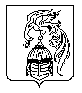 